      ПОСТАНОВЛЕНИЕ                                                                                       JOПот «24» февраля 2016г. №05                                                       с. БеляшиОб утверждении административного регламента        В соответствии с Федеральным законом от 06.10.2003 года № 131-ФЗ «Об общих принципах организации местного самоуправления в Российской Федерации», Федеральным законом от 27.07.2010 года № 210-ФЗ «Об организации государственных и муниципальных услуг», администрация МО «Джазаторское сельское поселение» ПОСТАНОВЛЯЕТ: 1. Утвердить административный регламент предоставления муниципальной услуги «Бесплатное предоставление земельных участков в собственность отдельным категориям граждан для целей индивидуального жилищного строительства» согласно приложению к настоящему постановлению.2. Данное постановление разместить на официальном сайте администрации МО «Джазаторское сельское поселение» в сети Интернет.3. Контроль исполнения данного постановления возлагаю на себя.Глава  администрации МО Джазаторское сельское поселение                                     Манаспаев А.З.                                                   РЕСПУБЛИКА АЛТАЙ      АДМИНИСТРАЦИЯМУНИЦИПАЛЬНОГО ОБРАЗОВАНИЯ   ДЖАЗАТОРСКОЕ СЕЛЬСКОЕПОСЕЛЕНИЕ649772 с. Беляшиул. Центральная 7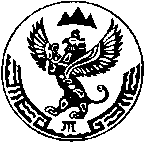 АЛТАЙ  РЕСПУБЛИКА МУНИЦИПАЛТÖЗÖЛМÖ ДЖАЗАТОРДЫНJУРТJЕЕЗЕЗИ НИНАДМИНИСТРАЦИЯЗЫ649772 Беляши j.Центральный ором, 7